Barleyhurst Park Primary School 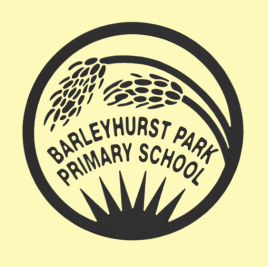 COVID Catch - Up Report November 2020Following the closure of schools due to the COVID -19 pandemic, the government issued an amount of catch-up funding to all schools to support with closing gaps in learning. The amount of funding allocated to each school is based on pupil numbers and is paid to schools over two financial years.At Barleyhurst Park Primary School we have considered the age of our children when deciding how to allocate and spend this money. We have also used the government recommended, ‘COVID-19 Support Guide for Schools’ published by the Education Endowment Foundation (EEF) to identify the best strategies to enable us to achieve the best outcomes. The school worked hard to support pupils to learn at home during the pandemic. However, for many pupils, the disruption caused by the closure of schools will have had a negative impact on many pupils learning and well-being. We are committed to overcome any barriers that may be presented to us and close any gaps in attainment to enable all pupils to fulfil their potential.In the academic year 2020/21 Barleyhurst Park Primary School has been allocated total funding of £16,000Please see below for information regarding how the Catch-Up Funding will be spent in the academic year 2020/2021.  This expenditure will also be supported by the main school budget.Autumn Term 2020:Spring Term 2021:The impact of the funding will be reviewed on a termly basis.COCID Catch-Up Funding, academic year 2020-2021COCID Catch-Up Funding, academic year 2020-2021Sept 2020 – March 2021£9,547April 2021 – July 2021£6,453Total Funding£16,000IntentImplementationImpactTo complete comprehensive assessments to ascertain school priorities and the most effective support for pupils.To carry out standardised assessments across the school:Salford Reading test for Year 2-6Phonics screening for Year 2Base line assessment for FSRetake the FS baseline assessments for Y1NFER end of Year 1 tests – reading, SPaG and maths for Year 22019 KS1 SATs – reading, SPaG and maths for Year 3NFER end of Year 3 tests – reading, SPaG and maths for Year 4NFER end of Year 4 tests – reading, SPag and maths for Year 52016 KS2 SATs – reading, SPaG and maths for Year 6Cost of additional assessment materials.Teachers and SLT will be clear of the attainment of pupils in reading, writing, maths. This information will be used to identify the pupils who require additional support.Structured phonics interventions in KS1Small group phonics intervention for those Year 1 pupils who have fallen furthest behind. (Daily delivered by a teacher)Small group phonics interventions for those Year 2 pupils who have fallen furthest behind (Daily delivered by TA, twice a week top up sessions delivered by a teacher)Cost of additional teacher.70-80% of pupils to pass the phonics screening at the end of Year 1.Cost of additional teacherIncrease the percentage of pupils passing the phonics screening by end of the Autumn Term.To provide support for any child that is finding the return to school challenging or has anxiety around the pandemic1:1 support, small group support and where necessary whole class interventions on top of the PSHE work that all classes will undertakeTraining for a TA, ‘Managing Anxiety in Young People.’Cost of new resources.To reduce anxiety regarding the pandemic and enable pupils to share their concerns.Additional maths interventions after school for Year 6First group of after school tuition to start in the second half termCost of teacher’s time, additional CGP resources.Gaps identified in assessments are addressed, hence narrowing the attainment gaps.IntentImplementationImpactTo provide additional reading support in Key Stage 1Additional TA appointed to focus on 1:1 reading in Key Stage 1Cost of additional Teaching Assistant 2.5 hours per day.Structured phonics interventions in KS1Small group phonics intervention for those Year 1 pupils who have fallen furthest behind. (Daily delivered by a teacher)Small group phonics interventions for those Year 2 pupils who did not pass the phonics screening in the Autumn TermCost of additional teacher.70-80% of pupils to pass the phonics screening at the end of Year 1.Cost of additional teacherIncrease the percentage of pupils passing the phonics screening by end of Summer Term.To provide support for any child that is finding the return to school challenging or has anxiety around the pandemic1:1 support, small group support and where necessary whole class interventions on top of the PSHE work that all classes will undertakeAutism training for Support StaffMental Health First Aid TrainingCost of new resources.Training Cost.To reduce anxiety regarding the pandemic and provide better support for some of the most vulnerable pupils.Additional maths interventions after school for Year 6First group to continue to attend after school tuition to start in the second half termSecond group to receive weekly after school tuitionCost of teacher’s time.Gaps identified in assessments are addressed hence narrowing the attainment gap.Additional maths interventions after school for Year 2 and Year 4Group of Year 2 pupils who have been identified as needing maths catch up to be provided with weekly after school tuitionGroup of Year 4 who would benefit from after school maths catch up to be provided with weekly after school tuitionCost of teachers’ time.Gaps identified through assessments are addressed hence narrowing the attainment gap.ProvisionProvisional CostsAdditional Teacher Phonics Support – Autumn Term£2,000Additional Teacher Phonics Support – Spring Term£2,000Maths tuition groups – Autumn and Spring Term£3,000Additional reading support in Key Stage 1 – Autumn Term£300Additional reading support in Key Stage 1 – Spring Term£3,500      Additional reading support in Key Stage 1 – Summer Term£4,200Additional resources; assessment resources, catch up material for in class, tuition resources£1,000 Training Costs£1,000TOTAL	£17,000